…………………………..(Miejsce, data)Data złożenia wniosku .............................................(wypełnia Biuro Komisji Bioetycznej) 	WNIOSEKw sprawie wydania opinii o projekcie badawczym finansowanym ze środków publicznychKonieczne załączniki do wniosku:1) szczegółowy opis eksperymentu medycznego, zawierający przewidywaną liczbę jego uczestników, miejsce i czas wykonywania eksperymentu medycznego, planowane procedury, warunki włączenia i wykluczenia uczestnika z eksperymentu medycznego, przyczyny mogące prowadzić do przerwania eksperymentu medycznego oraz planowane wykorzystanie jego wyników;2) Curriculum vitae potwierdzające doświadczenie zawodowe i naukowe zespołu badawczego;3) informacja o badaniu przeznaczona dla uczestnika;4) formularz zgody uczestnika, w którym powinny być zawarte co najmniej stwierdzenia dotyczące:a) dobrowolnego wyrażenia zgody na poddanie się eksperymentowi medycznemu po zapoznaniu się z informacją o nim,
b) potwierdzenia możliwości zadawania pytań prowadzącemu eksperyment medyczny i otrzymania odpowiedzi na te pytania,
c) uzyskania informacji o możliwości odstąpienia od udziału w eksperymencie medycznym w każdym jego stadium;5) oświadczenie o przyjęciu przez uczestnika warunków ubezpieczenia odpowiedzialności cywilnej;6) wzór oświadczenia składanego przez uczestnika, w którym wyraża zgodę na przetwarzanie swoich danych związanych z udziałem w eksperymencie medycznym przez osobę lub podmiot przeprowadzający ten eksperyment;7) zgoda kierownika podmiotu, w którym jest planowane przeprowadzenie eksperymentu medycznego;Data sporządzenia wniosku			Podpis i pieczęć wnioskodawcy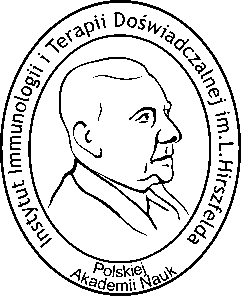 Komisja Bioetycznaprzy Instytucie Immunologiii Terapii Doświadczalnejim. Ludwika Hirszfelda Polskiej Akademii NaukWeigla 12, 53-114 Wrocław1Imię i nazwisko wnioskodawcy wraz z afiliacją2Nazwa instytucji zamierzającej przeprowadzić eksperyment medyczny3Tytuł eksperymentu medycznego4Czy wniosek był już składany w innej Komisji Bioetycznej (zaznaczyć właściwe)Jeśli TAK – proszę podać nazwę komisji bioetycznej, datę złożenia wniosku oraz datę i numer otrzymanej opiniiTAK/NIE5Określenie rodzaju eksperymentu: 1) eksperyment badawczy; 2) eksperyment leczniczy*proszę podkreślić właściwe6Nazwa instytucji finansującej projekt7Wysokość finansowania projektu8Imię i nazwisko oraz tytuł/stopień zawodowy/naukowy osoby, która ma kierować eksperymentem medycznym oraz osoby współprowadzącej projekt (jeżeli dotyczy) Osoba prowadząca projekt:8Imię i nazwisko oraz tytuł/stopień zawodowy/naukowy osoby, która ma kierować eksperymentem medycznym oraz osoby współprowadzącej projekt (jeżeli dotyczy) Osoba współprowadząca projekt (jeśli dotyczy):9Zespół badawczy:10Uzasadnienie co do celowości i wykonalności eksperymentu oraz dane o spodziewanych korzyściach leczniczych i/ lub poznawczych, a także ewentualnych innych korzyściach dla uczestników11Informacja o warunkach ubezpieczenia odpowiedzialności cywilnej uczestników.12Wnioskowany okres realizacji projektu13Wskazanie osoby, firmy lub instytucji, na którą ma być wystawiona faktura za wydanie opinii przez Komisję Bioetyczną (jeśli dotyczy).